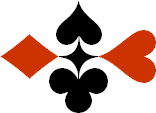 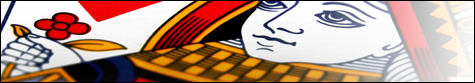 Serie 08 boekje 10 - West opent 1 SA   Bied beide handen - Antwoorden
© Bridge OfficeAuteur: Thijs Op het Roodt

U bent altijd West en begint. Uw partner is Oost.
Indien niet anders vermeld passen Noord en Zuid.
Is het spelnummer rood dan bent u kwetsbaar.Biedsysteem toegepast bij de antwoorden
5542
Zwakke 2Stayman 4 kaart hoog, Jacoby hoge en lage kleurenPreëmptief  3 en 4 niveauBlackwood (0 of 3  - 1 of 4)
Heren gestroomlijndNa het eerste boekje vonden de cursisten dit zo leuk, dat ik maar de stoute schoenen heb aangetrokken en meerdere van deze boekjes ben gaan schrijven.

Het enthousiasme van de cursisten heeft mij doen besluiten om deze boekjes gratis aan iedereen die ze wil hebben, beschikbaar te stellen.

Ik heb bewust in eerste instantie geen antwoorden bij de boekjes gemaakt. Maar op veler verzoek toch met antwoorden.Ik zou het waarderen, wanneer u mijn copyright zou laten staan.

Mocht u aan of opmerkingen hebben, laat het mij dan weten.Ik wens u veel plezier met deze boekjes.
1♠H843Noord

West     OostZuid♠VB72VB72♥AH2Noord

West     OostZuid♥VB83VB83♦106Noord

West     OostZuid♦V5V5♣AV43Noord

West     OostZuid♣H86H861616111111
Bieding West

Bieding West
Bieding Oost
Bieding Oost
Bieding Oost
11 SA122222443Pas3Het 2♣ bod van oost is Stayman. Vragen naar een hoge 4-kaart. West biedt 2♠ en met 11 punten maakt oost er dan 4♠ van.2♠732Noord

West     OostZuid♠AVAV♥A82Noord

West     OostZuid♥VB106VB106♦AHV97Noord

West     OostZuid♦B10B10♣H3Noord

West     OostZuid♣1087421087421616101010
Bieding West

Bieding West
Bieding Oost
Bieding Oost
Bieding Oost
11 SA1222223 SA3 SA3Pas3Nu west aangeeft met zijn 2♦ bod, dat hij geen 4-kaart hoog heeft, biedt oost met zijn 10 punten 3 Sans Atout.3♠AV3Noord

West     OostZuid♠H92H92♥B106Noord

West     OostZuid♥V73V73♦A65Noord

West     OostZuid♦B843B843♣ HB95Noord

West     OostZuid♣107310731515666
Bieding West

Bieding West
Bieding Oost
Bieding Oost
Bieding Oost
11 SA1PasPasHet is altijd jammer dat je moet passen, wanneer je partner opent. Maar hier heeft oost dan ook echt niks om te bieden. Geen 8 punten en geen kleur voor Stayman of Jacoby. Daarom past oost.4♠H1073Noord

West     OostZuid♠AB964AB964♥V972Noord

West     OostZuid♥AB3AB3♦A4Noord

West     OostZuid♦1097310973♣HVBNoord

West     OostZuid♣661515101010
Bieding West

Bieding West
Bieding Oost
Bieding Oost
Bieding Oost
11 SA1222223 SA3 SA343PasPas2♥ is Jacoby en west biedt daarom 2♠. Hij heeft geen 16 of 17 punten. Dan had west misschien 3♠ geboden. Maar oost doet nu een duit in het zakje. Hij vertelt west dat hij voldoende punten heeft voor een manche. En met een 4-kaart ♠ mee en een zwakke ♦ kleur maakt west er 4 ♠ van.5♠HB8Noord

West     OostZuid♠6565♥A7Noord

West     OostZuid♥HB8HB8♦A84Noord

West     OostZuid♦B732B732♣AB984Noord

West     OostZuid♣HV76HV761717101010
Bieding West

Bieding West
Bieding Oost
Bieding Oost
Bieding Oost
11 SA13 SA3 SAGeen kleur voor Stayman of Jacoby. Wel voldoende punten voor de manche. Daarom biedt oost 3 Sans Atout.6♠106Noord

West     OostZuid♠AH754AH754♥AHB8Noord

West     OostZuid♥109753109753♦H865Noord

West     OostZuid♦103103♣AV5Noord

West     OostZuid♣881717777
Bieding West

Bieding West
Bieding Oost
Bieding Oost
Bieding Oost
11 SA12222233343PasPasVan twee 5-kaarten, bieden wij eerst de hoogste. Ook nu met Jacoby. Daarom biedt oost 2♥. West biedt 2♠ en nu biedt u nogmaals de ♥. Die moeten echt zijn. Want twee keer Jacoby, dat kan niet. Nu weet west dat u 5-5 hoog of 5-4 hoog hebt. Niet maximaal aantal punten, maar toch iets. Daarom biedt hij 4♥. Allebei weer een compliment voor het bieden.7♠63Noord

West     OostZuid♠B852B852♥H93Noord

West     OostZuid♥VB105VB105♦A1096Noord

West     OostZuid♦V2V2♣AHB2Noord

West     OostZuid♣V96V961515888
Bieding West

Bieding West
Bieding Oost
Bieding Oost
Bieding Oost
11 SA1222222 SA2 SA3Pas3Na de 2♣, Stayman, van oost, meldt west dat hij geen 4-kaart hoog heeft, met 2♦. Oost biedt nu 2 SA en zegt daarmee dat hij 8 punten heeft. West met zijn 15 punten past.8♠A54Noord

West     OostZuid♠V7V7♥HV76Noord

West     OostZuid♥10951095♦10642Noord

West     OostZuid♦HB753HB753♣AHNoord

West     OostZuid♣109310931616666
Bieding West

Bieding West
Bieding Oost
Bieding Oost
Bieding Oost
11 SA1PasPasOost heeft één ♦ te weinig om 3♣, Jacoby voor de lage kleuren, te kunnen bieden. Daarom past oost met zijn 6 punten.9♠H42Noord

West     OostZuid♠VB986VB986♥AH6Noord

West     OostZuid♥VB52VB52♦HB4Noord

West     OostZuid♦V3V3♣H1098Noord

West     OostZuid♣V2V21717101010
Bieding West

Bieding West
Bieding Oost
Bieding Oost
Bieding Oost
11 SA122232443Pas3We hebben de afspraak dat bij een 5-kaart en een 4-kaart eerst de langste wordt geboden. Daarom bied oost Jacoby, 2♥. De response van west past prima in het straatje van oost. Want die maakt er met zijn 10 punten 4♠ van. Het 3♠ bod van west wil zeggen: 16 punten en een 4-kaart ♠ of 17 punten met 3 of een 4-kaart ♠.10♠V1095Noord

West     OostZuid♠22♥AH85Noord

West     OostZuid♥643643♦A5Noord

West     OostZuid♦VB10972VB10972♣A98Noord

West     OostZuid♣HB5HB51717777
Bieding West

Bieding West
Bieding Oost
Bieding Oost
Bieding Oost
11 SA133232PasPasHet 3♣ bod van oost is Stayman voor de ♦. Oost heeft dan minimaal een 6-kaart ♦, maar kan ook 0 punten hebben. Daarom biedt west 3♦. Maar met 7 punten maakt oost  er geen 3 Sans Atout van. Want oost weet dat ze samen maar maximaal 24 punten hebben.